DATOS DE INTERÉS RECOGIDOS EN EL EXPEDIENTE DEL ALUMNO/A Y SITUACIÓN DEL ALUMNO/A (Marcar lo que proceda)                                                                                                                                                                                                                                   RESULTADOS DE LA EVALUACIÓN INICIALOTROS PROGRAMAS DE INTERVENCIÓN EN LOS QUE PARTICIPA EL ALUMNO/AMEDIDAS METODOLÓGICAS Y ORGANIZATIVASRECURSOS PARA HACER EL SEGUIMIENTOCRITERIOS DE APRENDIZAJEADAPTACIONES EN LOS INSTRUMENTOS DE EVALUACIÓNESTRATEGIAS Y CRITERIOS DE CALIFICACIÓN (Sólo en el caso de PENDIENTES)INFORMACIÓN A LAS FAMILIAS Y/O REPRESENTANTES LEGALESEVALUACIÓN DEL PROGRAMA DE REFUERZOEn caso de INEFICACIA del plan específico, indicar las causas:OBSERVACIONES:Fdo: Docente responsable del Programa de RefuerzoDATOS DEL CENTRO Y DEL ALUMNODATOS DEL CENTRO Y DEL ALUMNODATOS DEL CENTRO Y DEL ALUMNODATOS DEL CENTRO Y DEL ALUMNODATOS DEL CENTRO Y DEL ALUMNONOMBRE Y APELLIDOS DEL ALUMNONIVEL EN EL QUE ESTÁ MATRICULADOCURSO ACADÉMICODOCENTE IMPLICADO(Rellenar lo que corresponda)TUTOR/A: TUTOR/A: TUTOR/A: TUTOR/A: DOCENTE IMPLICADO(Rellenar lo que corresponda)PROFESOR/A QUE REALIZA EL PROGRAMA DE REFUERZO:PROFESOR/A QUE REALIZA EL PROGRAMA DE REFUERZO:PROFESOR/A QUE REALIZA EL PROGRAMA DE REFUERZO:PROFESOR/A QUE REALIZA EL PROGRAMA DE REFUERZO:MATERIATecnología 2º ESOTecnología 2º ESOTecnología 2º ESOTecnología 2º ESOFECHA DE INICIO DEL PROGRAMATIPO DE REFUERZO A LLEVAR A CABO   PENDIENTEÁrea/s: Área/s: Área/s: TIPO DE REFUERZO A LLEVAR A CABO   REPETIDORÁrea/s: Área/s: Área/s: TIPO DE REFUERZO A LLEVAR A CABO   DIFICULTADESEN LA MATERIA Área/s:  Área/s:  Área/s:  Alumno/a sin NEAE Alumno/a sin NEAE  Absentista   Absentista   Absentista   Absentista   Alumno/a con NEAE  Alumno/a con NEAE   Alumno/a de compensación Educativa (COM)   Alumno/a de compensación Educativa (COM)   Alumno/a de compensación Educativa (COM)   Alumno/a de compensación Educativa (COM)  Alumno/a con NEAE  Alumno/a con NEAE   Alumno/a con DIS   Alumno/a con DIS   Alumno/a con DIS   Alumno/a con DIS  Alumno/a con NEAE  Alumno/a con NEAE   Alumno/a con DIA   Alumno/a con DIA   Alumno/a con DIA   Alumno/a con DIA  Alumno/a con NEAE  Alumno/a con NEAE   Alumno con ACAI   Alumno con ACAI   Alumno con ACAI   Alumno con ACAIIndicar laMATERIA PENDIENTE (INDICAR SÓLO en el caso de que sea PR para pendientes)Indicar laMATERIA PENDIENTE (INDICAR SÓLO en el caso de que sea PR para pendientes)NIVELIndicar laMATERIA PENDIENTE (INDICAR SÓLO en el caso de que sea PR para pendientes)Indicar laMATERIA PENDIENTE (INDICAR SÓLO en el caso de que sea PR para pendientes)Indicar laMATERIA PENDIENTE (INDICAR SÓLO en el caso de que sea PR para pendientes)Indicar laMATERIA PENDIENTE (INDICAR SÓLO en el caso de que sea PR para pendientes)OTRAS CARACTERÍSTICAS DEL ALUMNO/A QUE MOTIVAN ESTE PROGRAMA:OTRAS CARACTERÍSTICAS DEL ALUMNO/A QUE MOTIVAN ESTE PROGRAMA:OTRAS CARACTERÍSTICAS DEL ALUMNO/A QUE MOTIVAN ESTE PROGRAMA:OTRAS CARACTERÍSTICAS DEL ALUMNO/A QUE MOTIVAN ESTE PROGRAMA:OTRAS CARACTERÍSTICAS DEL ALUMNO/A QUE MOTIVAN ESTE PROGRAMA:OTRAS CARACTERÍSTICAS DEL ALUMNO/A QUE MOTIVAN ESTE PROGRAMA:  Falta de atención e interés   Falta hábito    de estudio   Falta hábito    de estudio   Falta trabajo en el aula o en casa.   Falta de base      en la materia   Falta de base      en la materia   Falta de apoyo    familiar   Mala presentación   Mala presentación   Problemas de conducta   Poco motivado   Poco motivado      Otros:      Otros:      Otros:      Otros:      Otros:      Otros:Medidas adoptadas en cursos anterioresMedidas adoptadas en cursos anterioresMedidas adoptadas en cursos anterioresMedidas adoptadas en cursos anterioresMedidas adoptadas en cursos anterioresMedidas adoptadas en cursos anteriores              Programa de refuerzo en las materias de:                                                                                                                                                              Programa de refuerzo en las materias de:                                                                                                                                                              Programa de refuerzo en las materias de:                                                                                                                                                              Programa de refuerzo en las materias de:                                                                                                                                                              Programa de refuerzo en las materias de:                                                                                                                                                              Programa de refuerzo en las materias de:                                                                                                                                                              Programa de refuerzo de materias troncales para 1º o 4º de la ESO.              Programa de refuerzo de materias troncales para 1º o 4º de la ESO.              Programa de refuerzo de materias troncales para 1º o 4º de la ESO.              Programa de refuerzo de materias troncales para 1º o 4º de la ESO.              Programa de refuerzo de materias troncales para 1º o 4º de la ESO.              Programa de refuerzo de materias troncales para 1º o 4º de la ESO.              Cursar, en 1º ESO, Habilidades Sociales en lugar de Segunda Lengua Extranjera.              Cursar, en 1º ESO, Habilidades Sociales en lugar de Segunda Lengua Extranjera.              Cursar, en 1º ESO, Habilidades Sociales en lugar de Segunda Lengua Extranjera.              Cursar, en 1º ESO, Habilidades Sociales en lugar de Segunda Lengua Extranjera.              Cursar, en 1º ESO, Habilidades Sociales en lugar de Segunda Lengua Extranjera.              Cursar, en 1º ESO, Habilidades Sociales en lugar de Segunda Lengua Extranjera.              Adaptación curricular significativa en las materias de:              Adaptación curricular significativa en las materias de:              Adaptación curricular significativa en las materias de:              Adaptación curricular significativa en las materias de:              Adaptación curricular significativa en las materias de:              Adaptación curricular significativa en las materias de:              Compromisos educativos y/o de convivencia.              Compromisos educativos y/o de convivencia.              Compromisos educativos y/o de convivencia.              Compromisos educativos y/o de convivencia.              Compromisos educativos y/o de convivencia.              Compromisos educativos y/o de convivencia.              Programa de Acompañamiento.              Programa de Acompañamiento.              Programa de Acompañamiento.              Programa de Acompañamiento.              Programa de Acompañamiento.              Programa de Acompañamiento.              Programa de prevención de absentismo:              Programa de prevención de absentismo:              Programa de prevención de absentismo:              Programa de prevención de absentismo:              Programa de prevención de absentismo:              Programa de prevención de absentismo:             Otros:             Otros:             Otros:             Otros:             Otros:             Otros:Conocimientos generales adquiridos en el curso anterior    Hay una importante falta de base a nivel general.Conocimientos generales adquiridos en el curso anterior    Presenta dificultades en las materias instrumentales.Conocimientos generales adquiridos en el curso anterior     Otros:Resolución de problemas     Dificultad para razonar y plantear los problemasResolución de problemas     No presenta dificultad en la resolución de problemas.Expresión y Comprensión     Presenta problemas importantes a la hora de expresarse o comprender textos orales y/o escritos.Expresión y Comprensión      Sin dificultades en la expresión y comprensión.Motivación      Poco motivado, no suele trabajar en el aula ni en casa.     Suele estar motivado y es trabajador.Habilidades de aprendizaje    Presenta poca autonomía, necesita de alguien para ir guiándole en el estudio y el trabajo.Habilidades de aprendizaje     Autónomo y con habilidades para el adquirir aprendizajes nuevos.Entorno social y familiar    Familia poco colaborativaEntorno social y familiar    Familia implicada en el proceso de aprendizaje de su hijo/a.Adaptación Curricular Significativa en las materias:Refuerzo pedagógico mediante un segundo tutor en el aula.Cursar Habilidades Sociales en lugar de Segunda Lengua Extranjera.Cursar el Refuerzo de materias troncales de 1º de ESO o 4º de ESO.Acciones de seguimiento y acción tutorialPrograma de profundización en las materias de: Suscripción de un compromiso educativo y/o de convivencia.Programa de seguimiento del alumnado absentista.Programa de AcompañamientoPrograma Impulsa, Proa + u otros.Otros Señalar las que se lleven a cabo en cada trimestre Señalar las que se lleven a cabo en cada trimestre Señalar las que se lleven a cabo en cada trimestre Señalar las que se lleven a cabo en cada trimestre Señalar las que se lleven a cabo en cada trimestre1ª Ev2ª Ev3ª EvOrganización AulaUbicarle más cerca en el aulaOrganización AulaAsignarle un compañero/a tutor/aOrganización AulaDarle material de repaso de otro nivelExplicaciones En El AulaPreguntarle para ver si comprendeExplicaciones En El AulaInsistirle en que tome apuntesExplicaciones En El AulaLlamarle la atención para que se centreExplicaciones En El AulaUsar recursos TIC y audiovisualesExplicaciones En El AulaPoner más y más variados ejemplosExplicaciones En El AulaRelacionar la materia con la vida cotidiana y profesionalTareas De CasaSupervisar periódicamente la tareaTareas De CasaInsistirle en que salga a la pizarra a corregirTareas De CasaInsistirle en que corrija su tarea en su cuadernoTareas De CasaRevisarle el cuaderno con frecuenciaTrabajo En ClaseInsistirle en el valor del trabajo y el esfuerzoTrabajo En ClaseInsistirle en que lo intente primeroTrabajo En ClaseRevisarle el trabajo conforme lo haceTrabajo En ClaseInsistirle en que haga sus apuntesTrabajo En ClaseOfrecerle actividades modelo y con solucionesactividadesSe programarán actividades que permitan distintas formas de respuesta: escritas, orales…actividadesEscribir los apartados y vocabulario más significativo del tema en la pizarra antes de la explicaciónactividadesLas actividades que se programen serán cortas, motivadoras y variadas, evitando la permanencia excesiva en una misma actividadactividadesSe corregirán las actividades delante de él/ella, indicándole los errores cometidos y su forma correctaactividadesSe programarán equilibradamente tareas individuales, en pequeño y gran grupoactividadesPoner mayor interés en el proceso que en el resultado final. Premiar el esfuerzo y el proceso, no solo el resultadoEvaluación Y RefuerzoPreguntarle sobre su estudio en casaEvaluación Y RefuerzoPedirle que copie los exámenes resueltosEvaluación Y RefuerzoInsistirle en que anote en la agendaEvaluación Y RefuerzoReforzar los pequeños logros ante los demásotrosotrosPLATAFORMA DE SEGUIMIENTO¿LIBRO ADAPTADO? (Indicar cuál)¿MATERIAL COMPLEMENTARIO?(Indicar cuál)TEMPORALIZACIÓNACTIVIDADESFECHA DE ENTREGAPRIMER TRIMESTRE   Cuaderno ejerciciosPRIMER TRIMESTRE   Trabajos/ProyectosPRIMER TRIMESTRE    Controles UDPRIMER TRIMESTRE    Exámenes PRIMER TRIMESTRE    Pruebas oralesPRIMER TRIMESTRE    Trabajos TICsPRIMER TRIMESTRE     OtrosSEGUNDO TRIMESTRE Cuaderno ejerciciosSEGUNDO TRIMESTRE   Trabajos/ProyectosSEGUNDO TRIMESTRE    Controles UDSEGUNDO TRIMESTRE    Exámenes SEGUNDO TRIMESTRE    Pruebas oralesSEGUNDO TRIMESTRE    Trabajos TICsSEGUNDO TRIMESTRE    OtrosTERCER TRIMESTRE Cuaderno ejerciciosTERCER TRIMESTRE   Trabajos/ProyectosTERCER TRIMESTRE    Controles UDTERCER TRIMESTRE    Exámenes TERCER TRIMESTRE    Pruebas oralesTERCER TRIMESTRE    Trabajos TICsTERCER TRIMESTRE    OtrosCriterios areforzar /recuperarÁrea de Tecnología 2º ESOÁrea de Tecnología 2º ESOÁrea de Tecnología 2º ESOÁrea de Tecnología 2º ESOCriterios areforzar /recuperarCRITERIOS DE APRENDIZAJECriterios AlcanzadosCriterios AlcanzadosCriterios AlcanzadosCriterios areforzar /recuperarCRITERIOS DE APRENDIZAJE1 TRIMES2 TRIMES3 TRIMES1.1. Definir problemas sencillos o necesidades básicas planteadas, buscando y contrastando información procedente de diferentes fuentes fácilmente accesibles de manera crítica y segura, evaluando su fiabilidad y pertinencia.1.2. Comprender y examinar productos tecnológicos de uso habitual a través del análisis de objetos básicos y sistema sencillos, empleando el método científico yutilizando herramientas elementales de simulación en la construcción de conocimiento.1.3. Adoptar medidas preventivas para la protección de los dispositivos, los datos y la salud personal, identificando problemas y riesgos relacionados con el uso de la tecnología y analizándolos de manera ética y crítica.2.1.	Idear y diseñar soluciones eficaces, innovadoras y sostenibles a problemas sencillos definidos, aplicando conceptos, técnicas y procedimientos interdisciplinares, así como criterios de sostenibilidad, con actitud emprendedora, perseverante y creativa.2.2.	Seleccionar, planificar y organizar los materiales y herramientas, así como las tareas necesarias para la construcción de una solución a un problema básico planteado, trabajando individualmente o en grupo de manera cooperativa y colaborativa.3.1. Fabricar objetos o modelos sencillos mediante la manipulación y conformación de materiales, empleando herramientas y máquinas elementales adecuadas, aplicando los fundamentos introductorios de estructuras, mecanismos, electricidad y/o electrónica y respetando las normas de seguridad y salud correspondientes.4.1. Representar y comunicar el proceso de creación de un producto sencillo, desde su diseño hasta su difusión, elaborando documentación técnica y gráfica básica con la ayuda o no de herramientas digitales, empleando los formatos y el vocabulario técnico adecuados, de manera colaborativa, tanto presencialmente como en remoto.5.1. Describir, interpretar y diseñar soluciones a problemas informáticos sencillos mediante el análisis de algoritmos y diagramas de flujo, aplicando los elementos y técnicas de programación elementales de manera creativa.5.2. Programar aplicaciones sencillas para distintos dispositivos como por ejemplo ordenadores y dispositivos móviles, empleando, los elementos de programación básicos de manera apropiada y aplicando herramientas de edición e introducción a módulos de inteligencia artificial que añadan funcionalidades a la solución.5.3. Automatizar procesos, máquinas y objetos simples de manera autónoma, con conexión a internet, mediante el análisis, construcción y programación de robots y sistemas de control básicos.6.1. Hacer un uso eficiente y seguro de los dispositivos digitales de uso cotidiano en la resolución de problemas sencillos, analizando los componentes y los sistemas de comunicación, conociendo los riesgos y adoptando medidas de seguridad para la protección dedatos y equipos.6.2. Crear contenidos básicos, elaborar materiales sencillos y difundirlos en distintas plataformas, configurando correctamente las herramientas digitales habituales del entorno de aprendizaje, ajustándolas a sus necesidades y respetando los derechos de autor y la etiqueta digital.6.3. Organizar la información de manera estructurada, aplicando técnicas de almacenamiento seguro.7.1. Reconocer la influencia de la actividad tecnológica en la sociedad y en la sostenibilidad ambiental del entorno más cercano a lo largo de su historia, identificando sus aportaciones y repercusiones y valorando su importancia para el desarrollo sostenible, contextualizando sus aplicaciones en nuestra comunidad.7.2. Identificar las aportaciones de las tecnologías emergentes al bienestar, a la igualdad social y a la disminución del impacto ambiental, haciendo un uso responsable y ético de las mismas, en el entorno más cercano.Señalar las que se lleven a cabo en cada trimestreSeñalar las que se lleven a cabo en cada trimestreSeñalar las que se lleven a cabo en cada trimestreSeñalar las que se lleven a cabo en cada trimestreSeñalar las que se lleven a cabo en cada trimestre1ª Ev2ª Ev3ª EvOrganización AulaExplicaciones En El AulaTareas De CasaObservación sistemáticaOrganización AulaExplicaciones En El AulaTareas De CasaAnálisis del trabajo diarioOrganización AulaExplicaciones En El AulaTareas De CasaTrabajo en grupoOrganización AulaExplicaciones En El AulaTareas De CasaPruebas oralesOrganización AulaExplicaciones En El AulaTareas De CasaPruebas escritas adaptadas: preguntas cortas, cerradas, tipo test, etc)Organización AulaExplicaciones En El AulaTareas De CasaExamen oralOrganización AulaExplicaciones En El AulaTareas De CasaExamen tipo testOrganización AulaExplicaciones En El AulaTareas De CasaExamen con material complementario: diccionario, esquemas, guiones, calculadoras…Organización AulaExplicaciones En El AulaTareas De CasaApoyar con imágenes el material escritoOrganización AulaExplicaciones En El AulaTareas De CasaFraccionar la materia para el examenOrganización AulaExplicaciones En El AulaTareas De CasaOrganización AulaExplicaciones En El AulaTareas De CasaOrganización AulaExplicaciones En El AulaTareas De CasaCRITERIOS DE CALIFICACIÓNCRITERIOS DE CALIFICACIÓNCRITERIOS DE CALIFICACIÓNValoración del trabajo realizadoValoración del trabajo realizadoValoración de pruebas oralesValoración de pruebas oralesValoración de pruebas escritasValoración de pruebas escritasValoración del interés y la actitud por recuperar la materia.Valoración del interés y la actitud por recuperar la materia.Valoración de los proyectos llevados a cabo.Valoración de los proyectos llevados a cabo.OtrosOtrosCALIFICACIÓN INTERMEDIACALIFICACIÓN INTERMEDIACALIFICACIÓN FINALCALIFICACIÓN FINALOBERVACIONESOBERVACIONESOBERVACIONESTUTOR LEGAL 1TUTOR LEGAL 2FECHA COMUNICACIÓNOtros miembros informadosOBSERVACIONESCOLABORACIÓN FAMILIAR EN EL DESARROLLO1ª Ev2ª Ev3ª EvFaltas de asistenciaFalta de estudio en casaDificultades de convivenciaFalta de implicación de la familiaIrregularidad en el trabajoFalta de motivación general del alumno/aNecesidad de derivarlo al equipo de orientaciónOtros: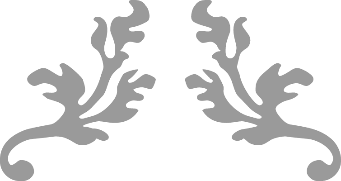 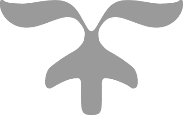 